1.- Escribe con letra y número las siguientes cantidades.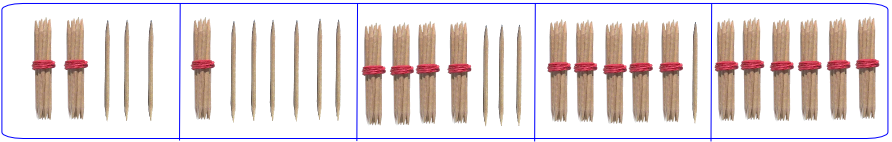 ______________  _______________  _____________ ________________  ___________________________  _______________  _____________ ________________  _____________2.- Suma las siguientes cantidades de palillos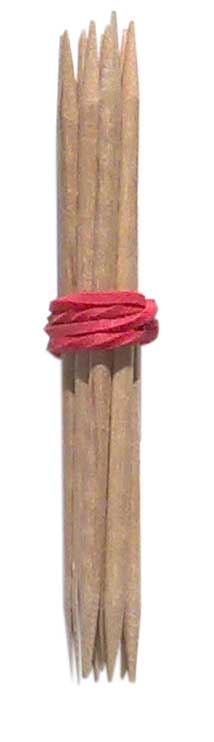 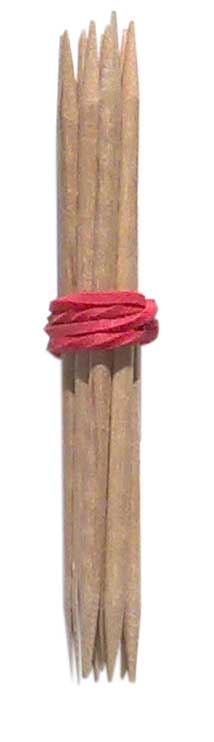 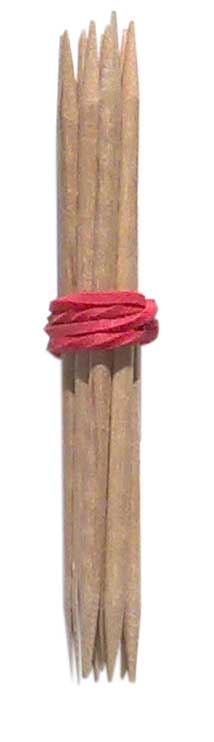 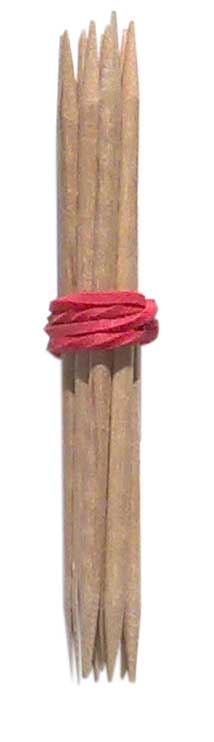 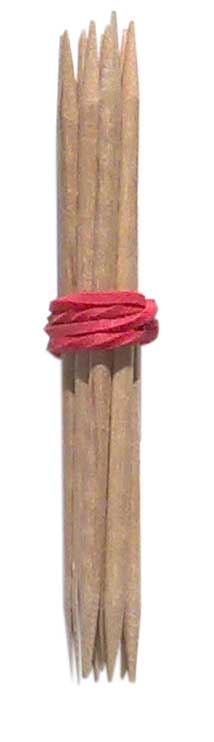 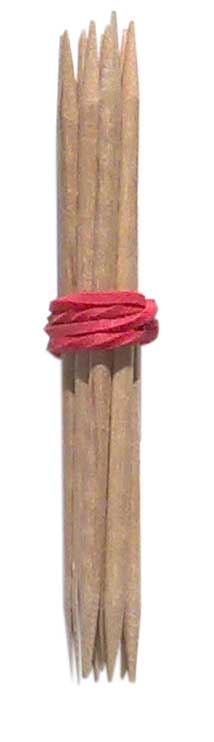 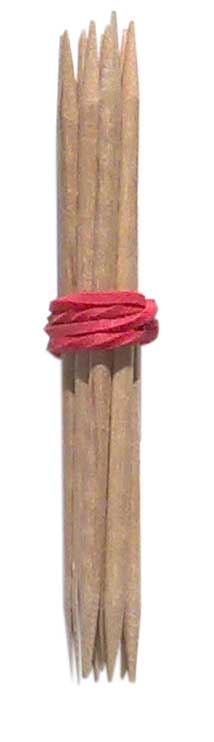            +            =           +            =  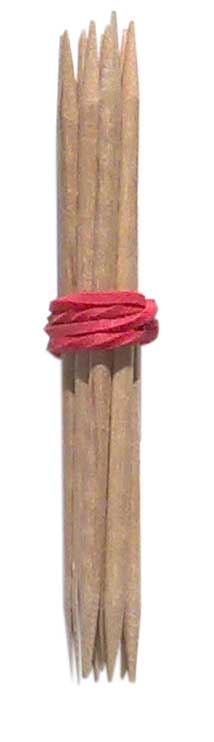 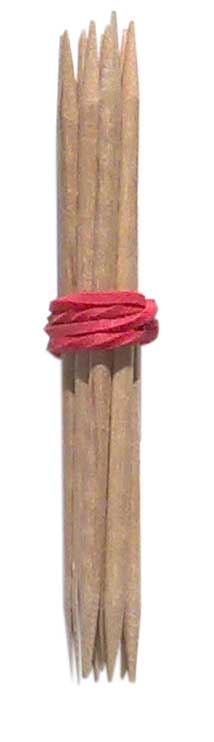 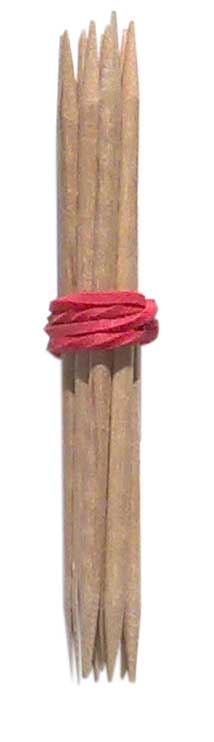 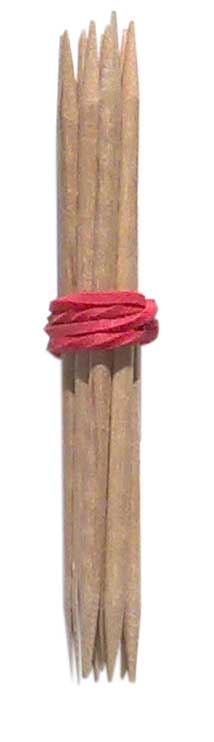 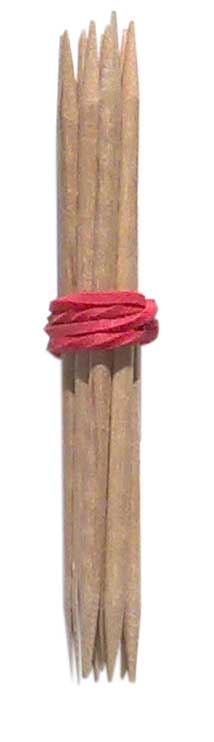 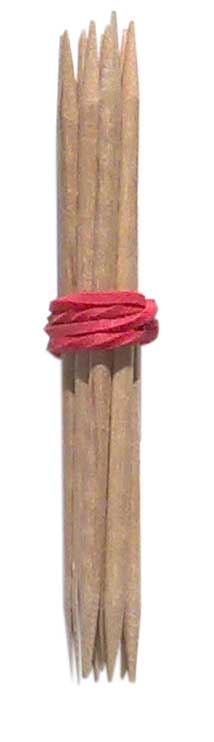              +          =           +            =  3.- Y ahora suma sin palillos	30 + 30 =			  20 + 50 =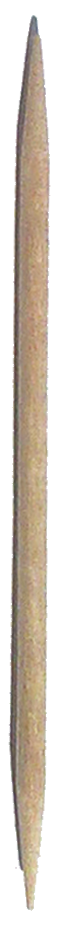 	60 + 40 =			  60 + 20 =4.- Completa con el número que falta.60 +          = 70	    20 +           =  50 	         + 40  = 60	            + 30   =  305.- .- Completa las series:12  -  22 -  ___ 42  -  52 -  ___ -  ___  -  ___  ----------------------------------70  -  60 -  ___ 40   -  ___  -  ___ -  ___ 6.- Resuelve los siguientes problemas.7.- Escribe mayor >, menor <  o igual =22        32			56        65			47        618.- Y ahora con números, decenas y unidades.5D        50			26       2D 3U		4D      4U9.- Rodea de los siguientes números sólo los números pares.42    -    61	  -	 50   -     63  -	  44  -   39EVAL. U.5    MATEMÁTICAS  ABN/CBC   1º PRIM.FECHA:NOMBRE:                                                                                             CURSO:NOMBRE:                                                                                             CURSO:Si en una caja hay 20 lápices y 10 ceras de colores. ¿Cuántos lápices y ceras hay?_________      _________ = _______Si en un cine hay 30 niños y 30 niñas. ¿Cuántos niños y niñas hay en el cine? _________      _________ = _______Si hay 50 naranjas en una caja y venden 20. ¿Cuántas naranjas quedan?_________      _________ = _______Si en la biblioteca hay 70 cuentos y ya he  leído 40. ¿Cuántos cuentos no he leído aún?_________      _________ = _______